ÇANKIRI KARATEKİN ÜNİVERSİTESİMÜHENDİSLİK FAKÜLTESİELEKTRİK-ELEKTRONİK MÜHENDİSLİĞİ BÖLÜMÜBAŞLIK BAŞLIK BAŞLIK BAŞLIK BAŞLIK BAŞLIK BAŞLIK BAŞLIK BAŞLIK BAŞLIK BAŞLIK BAŞLIK BAŞLIK BAŞLIK BAŞLIK BAŞLIK BAŞLIK BAŞLIK BAŞLIK BAŞLIKLİSANS BİTİRME TEZİİsim SOYİSİMÇANKIRI2023ÇANKIRI KARATEKİN ÜNİVERSİTESİMÜHENDİSLİK FAKÜLTESİELEKTRİK-ELEKTRONİK MÜHENDİSLİĞİ BÖLÜMÜBAŞLIK BAŞLIK BAŞLIK BAŞLIK BAŞLIK BAŞLIK BAŞLIK BAŞLIK BAŞLIK BAŞLIK BAŞLIK BAŞLIK BAŞLIK BAŞLIK BAŞLIK BAŞLIK BAŞLIK BAŞLIK BAŞLIK BAŞLIKLİSANS BİTİRME TEZİİsim SOYİSİM(Numara)Tez Danışmanı: Prof. Dr. Ad SOYADÇANKIRI2023TEZ ONAYIİsim SOYİSİM tarafından hazırlanan “Başlık Başlık Başlık Başlık Başlık Başlık Başlık Başlık Başlık Başlık Başlık Başlık Başlık Başlık Başlık Başlık Başlık Başlık Başlık Başlık” adlı tez çalışması 01/10/2023 tarihinde aşağıdaki jüri tarfından Çankırı Karatekin Üniversitesi Mühendislik Fakültesi Elektrik-Elektronik Mühendisliği Bölümünde Lisans Bitirme Tezi olarak kabul edilmiştir.Danışman	: Doç. Dr. İsim SOYİSİM Eş Danışman 	: Dr. Öğr. Üyesi İsim SOYİSİM Jüri Üyeleri	: Üye		: Doç. Dr. İsim SOYİSİM	Elektrik-Elektronik Mühendisliği Bölümü	Çankırı Karatekin Üniversitesi	Üye		: Dr. Öğr. Üyesi İsim SOYİSİM	Elektrik-Elektronik Mühendisliği Bölümü	Çankırı Karatekin ÜniversitesiÜye (Varsa)	: Dr. Öğr. Üyesi İsim SOYİSİM	Elektrik-Elektronik Mühendisliği Bölümü	Çankırı Karatekin ÜniversitesiYukarıdaki sonucu onaylarımDr. Öğr. Üyesi Göksu GÖRELBölüm BaşkanıÖZETLisans Bitirme TeziBAŞLIK BAŞLIK BAŞLIK BAŞLIK BAŞLIK BAŞLIK BAŞLIK BAŞLIK BAŞLIK BAŞLIK BAŞLIK BAŞLIK BAŞLIK BAŞLIK BAŞLIK BAŞLIK BAŞLIK BAŞLIK BAŞLIK BAŞLIKİsim SOYİSİMÇankırı Karatekin ÜniversitesiMühendislik FakültesiElektrik-Elektronik Mühendisliği BölümüDanışman: Doç. Dr. İsim SOYİSİMEş Danışman (Varsa): Dr. Öğr. Üyesi İsim SOYİSİMÖzet/Abstract’ta tez çalışmasının amacı, kapsamı, kullanılan yöntem(ler) ve varılan sonuç(lar) açık ve öz olarak belirtilmelidir. Ancak, bunlar başlık şeklinde verilmemelidir. Yazımda metinde kullanılan aralığın yarısı kadar bir aralık kullanılmalıdır. Anahtar kelimelerin sayısı 10’u geçmemelidir. Özet/Abstract içeriği bir sayfayı aşmamalıdır. Gerektiği durumlarda Özet/Abstract içeriğinin yazımında bir derece küçük punto kullanılabilir. Lorem ipsum dolor sit amet, consectetur adipiscing elit. In libero lorem, pulvinar sit amet libero ac, pharetra lacinia est. Vestibulum dapibus, ipsum id sollicitudin auctor, velit turpis condimentum nulla, ut vestibulum ipsum dolor non ipsum. Morbi semper felis neque, in vulputate arcu hendrerit a. Quisque ac justo congue risus ullamcorper commodo a quis leo. Nullam in neque eget dui pulvinar vulputate eget eget purus. Nulla in leo quis libero posuere auctor. Sed tempus id lacus sed venenatis. Praesent lacinia tortor neque, sed pellentesque nibh mollis sit amet. Fusce malesuada eleifend mauris non feugiat. Mauris at lorem vel dui imperdiet rhoncus. Lorem ipsum dolor sit amet, consectetur adipiscing elit. In libero lorem, pulvinar sit amet libero ac, pharetra lacinia est. Vestibulum dapibus, ipsum id sollicitudin auctor, velit turpis condimentum nulla, ut vestibulum ipsum dolor non ipsum. Morbi semper felis neque, in vulputate arcu hendrerit a. Quisque ac justo congue risus ullamcorper commodo a quis leo. Nullam in neque eget dui pulvinar vulputate eget eget purus. Nulla in leo quis libero posuere auctor. Sed tempus id lacus sed venenatis. Praesent lacinia tortor neque, sed pellentesque nibh mollis sit amet. Fusce malesuada eleifend mauris non feugiat. Mauris at lorem vel dui imperdiet rhoncus. Lorem ipsum dolor sit amet, consectetur adipiscing elit. In libero lorem, pulvinar sit amet libero ac, pharetra lacinia est. Vestibulum dapibus, ipsum id sollicitudin auctor, velit turpis condimentum nulla, ut vestibulum ipsum dolor non ipsum. Morbi semper felis neque, in vulputate arcu hendrerit a. Quisque ac justo congue risus ullamcorper commodo a quis leo. Nullam in neque eget dui pulvinar vulputate eget eget purus. ANAHTAR KELİMELER: 	Anahtar kelime1, Anahtar kelime2, Anahtar kelime3, Anahtar kelime4, Anahtar kelime5ABSTRACTBachelor's Degree ThesisTITLE TITLE TITLE TITLE TITLE TITLE TITLE TITLE TITLE TITLE TITLE TITLE TITLE TITLE TITLE TITLE TITLE TITLE TITLE TITLEName SURNAMEÇankırı Karatekin UniversityFaculty of EngineeringDepartment of Electrical and Electronics EngineeringAdvisor: Assoc. Prof. Dr. Name SURNAMECo-Advisor (if available): Asst. Prof. Dr. Name SURNAMEÖzet/Abstract’ta tez çalışmasının amacı, kapsamı, kullanılan yöntem(ler) ve varılan sonuç(lar) açık ve öz olarak belirtilmelidir. Ancak, bunlar başlık şeklinde verilmemelidir. Yazımda metinde kullanılan aralığın yarısı kadar bir aralık kullanılmalıdır. Anahtar kelimelerin sayısı 10’u geçmemelidir. Özet/Abstract içeriği bir sayfayı aşmamalıdır. Gerektiği durumlarda Özet/Abstract içeriğinin yazımında bir derece küçük punto kullanılabilir. Lorem ipsum dolor sit amet, consectetur adipiscing elit. In libero lorem, pulvinar sit amet libero ac, pharetra lacinia est. Vestibulum dapibus, ipsum id sollicitudin auctor, velit turpis condimentum nulla, ut vestibulum ipsum dolor non ipsum. Morbi semper felis neque, in vulputate arcu hendrerit a. Quisque ac justo congue risus ullamcorper commodo a quis leo. Nullam in neque eget dui pulvinar vulputate eget eget purus. Nulla in leo quis libero posuere auctor. Sed tempus id lacus sed venenatis. Praesent lacinia tortor neque, sed pellentesque nibh mollis sit amet. Fusce malesuada eleifend mauris non feugiat. Mauris at lorem vel dui imperdiet rhoncus. Lorem ipsum dolor sit amet, consectetur adipiscing elit. In libero lorem, pulvinar sit amet libero ac, pharetra lacinia est. Vestibulum dapibus, ipsum id sollicitudin auctor, velit turpis condimentum nulla, ut vestibulum ipsum dolor non ipsum. Morbi semper felis neque, in vulputate arcu hendrerit a. Quisque ac justo congue risus ullamcorper commodo a quis leo. Nullam in neque eget dui pulvinar vulputate eget eget purus. Nulla in leo quis libero posuere auctor. Sed tempus id lacus sed venenatis. Praesent lacinia tortor neque, sed pellentesque nibh mollis sit amet. Fusce malesuada eleifend mauris non feugiat. Mauris at lorem vel dui imperdiet rhoncus. Lorem ipsum dolor sit amet, consectetur adipiscing elit. In libero lorem, pulvinar sit amet libero ac, pharetra lacinia est. Vestibulum dapibus, ipsum id sollicitudin auctor, velit turpis condimentum nulla, ut vestibulum ipsum dolor non ipsum. Morbi semper felis neque, in vulputate arcu hendrerit a. Quisque ac justo congue risus ullamcorper commodo a quis leo. Nullam in neque eget dui pulvinar vulputate eget eget purus.Keywords: 	Keyword keyword1, Keyword2, Keyword keyword3, Keyword keyword4, Keyword5 ÖNSÖZ VE TEŞEKKÜRTez danışmanım Dr. Öğr. Üyesi İsim SOYİSİM’e sabrı, rehberliği ve anlayışı için teşekkür ederim. Lorem ipsum dolor sit amet, consectetur adipiscing elit. In libero lorem, pulvinar sit amet libero ac, pharetra lacinia est. Vestibulum dapibus, ipsum id sollicitudin auctor, velit turpis condimentum nulla, ut vestibulum ipsum dolor non ipsum. Morbi semper felis neque, in vulputate arcu hendrerit a. Quisque ac justo congue risus ullamcorper commodo a quis leo. Nullam in neque eget dui pulvinar vulputate eget eget purus. Nulla in leo quis libero posuere auctor. Sed tempus id lacus sed venenatis. Praesent lacinia tortor neque, sed pellentesque nibh mollis sit amet. Fusce malesuada eleifend mauris non feugiat. Mauris at lorem vel dui imperdiet rhoncus.İsim SOYİSİM Çankırı, Ekim 2023SİMGELER DİZİNİAdmitans				YBoşluğun elektrik geçirgenliği 	oBoşluğun magnetik geçirgenliği	oElektrik akımı				IElektrik akı yoğunluğu		DElektrik alan şiddeti			EElektrik yükü				QElektromotor kuvveti			EMKElektrik geçirgenlik			rEmpedans				ZFrekans				fHacimce yük yoğunluğu		Pİletkenlik				GKapasitans				CMagnetik akı				Magnetik akı yoğunluğu		BMagnetik alan şiddeti			HMagnetik geçirgenlik			Öz İletkenlik				Öz indüktans				LPolarizasyon				PPotansiyel farkı (gerilim)		VSarım sayısı				NKISALTMALAR DİZİNİAA/AC		Alternatif Akım/Alternative CurrentADC			Analog-Dijital Çevirici/ Analog to Digital ConverterCAD			Computer Aided Design (Bilgisayar Destekli Tasarım)DA/DC		Doğru Akım/Direct CurrentEEM			Elektrik-Elektronik MühendisliğiEM			ElektromanyetikGPS			Global Positioning System (Küresel Konumlandırma Sistemi)IEEE			Institute of Electrical and Electronics EngineersISO			International Organization for StandardizationLCD 			Liquid Crystal Display (Sıvı Kristal Ekran)LED 			Light Emitting Diode (Işık Yayan Diyot)PLC	Programmable Logic Controller (Programlanabilir Lojik Kontrolör)RADAR	Radio Detecting and RangingSCADA 		Supervisory Control and Data AcqusitionTCP/IP		Transmission Kontrol Protokol/Internet Protocol)ŞEKİLLER DİZİNİŞekil 1.1 Lorem ipsum dolor sit amet, consectetur adipiscing elit  (Yetis ve Capar 2018)	3Şekil 1.2 In libero lorem, pulvinar sit amet libero ac, pharetra lacinia est (Yetis ve Capar 2018)	4Şekil 3.1 Vestibulum dapibus, ipsum id sollicitudin auctor, velit turpis condimentum nulla, ut vestibulum ipsum dolor non ipsum morbi semper felis neque, in vulputate arcu hendrerit a	12Şekil 3.2 Quisque ac justo congue risus ullamcorper commodo a quis leo	13ÇİZELGELER DİZİNİÇizelge 1.1 Lorem ipsum dolor sit amet, consectetur adipiscing elit (Yetis ve Capar 2018)	2Çizelge 1.2 In libero lorem, pulvinar sit amet libero ac, pharetra lacinia est	5Çizelge 4.1 Quisque ac justo congue risus ullamcorper commodo a quis leo (Yetis ve Capar 2018)	16GİRİŞBu şablon, Çankırı Karatekin Üniversitesi Fen Bilimleri Enstitüsü “Türkçe Yüksek Lisans Şablonu” temel alınarak oluşturulmuştur. Bu şablonda verilen yazı, başlık, şekil isimleri vb. örnek olarak yazılmıştır. Kendi tezinize uygun olarak ilgili kısımları düzenleyiniz. Lorem ipsum dolor sit amet, consectetur adipiscing elit. In libero lorem, pulvinar sit amet libero ac, pharetra lacinia est. Vestibulum dapibus, ipsum id sollicitudin auctor, velit turpis condimentum nulla, ut vestibulum ipsum dolor non ipsum. Morbi semper felis neque, in vulputate arcu hendrerit a. Quisque ac justo congue risus ullamcorper commodo a quis leo. Nullam in neque eget dui pulvinar vulputate eget eget purus. Nulla in leo quis libero posuere auctor. Sed tempus id lacus sed venenatis. Praesent lacinia tortor neque, sed pellentesque nibh mollis sit amet. Fusce malesuada eleifend mauris non feugiat. Mauris at lorem vel dui imperdiet rhoncus.  (Kepoglu 2014). Lorem ipsum dolor sit amet, consectetur adipiscing elit. In libero lorem, pulvinar sit amet libero ac, pharetra lacinia est. Vestibulum dapibus, ipsum id sollicitudin auctor, velit turpis condimentum nulla, ut vestibulum ipsum dolor non ipsum. Morbi semper felis neque, in vulputate arcu hendrerit a. Quisque ac justo congue risus ullamcorper commodo a quis leo. Nullam in neque eget dui pulvinar vulputate eget eget purus. Nulla in leo quis libero posuere auctor. Sed tempus id lacus sed venenatis. Praesent lacinia tortor neque, sed pellentesque nibh mollis sit amet. Fusce malesuada eleifend mauris non feugiat. Mauris at lorem vel dui imperdiet rhoncus. (Akuzum et al. 2010). Lorem ipsum dolor sit amet, consectetur adipiscing elit. In libero lorem, pulvinar sit amet libero ac, pharetra lacinia est. Vestibulum dapibus, ipsum id sollicitudin auctor, velit turpis condimentum nulla, ut vestibulum ipsum dolor non ipsum. Morbi semper felis neque, in vulputate arcu hendrerit a. Quisque ac justo congue risus ullamcorper commodo a quis leo. Nullam in neque eget dui pulvinar vulputate eget eget purus. Nulla in leo quis libero posuere auctor. Sed tempus id lacus sed venenatis. Praesent lacinia tortor neque, sed pellentesque nibh mollis sit amet. Fusce malesuada eleifend mauris non feugiat. Mauris at lorem vel dui imperdiet rhoncus (Kepoglu 2014).Lorem ipsum dolor sit amet, consectetur adipiscing elit. In libero lorem, pulvinar sit amet libero ac, pharetra lacinia est. Vestibulum dapibus, ipsum id sollicitudin auctor, velit turpis condimentum nulla, ut vestibulum ipsum dolor non ipsum. Morbi semper felis neque, in vulputate arcu hendrerit a. Quisque ac justo congue risus ullamcorper commodo a quis leo. Nullam in neque eget dui pulvinar vulputate eget eget purus. Nulla in leo quis libero posuere auctor. Sed tempus id lacus sed venenatis. Praesent lacinia tortor neque, sed pellentesque nibh mollis sit amet. Fusce malesuada eleifend mauris non feugiat. Mauris at lorem vel dui imperdiet rhoncus (Çizelge 1.1). Lorem ipsum dolor sit amet, consectetur adipiscing elit. In libero lorem, pulvinar sit amet libero ac, pharetra lacinia est. Vestibulum dapibus, ipsum id sollicitudin auctor, velit turpis condimentum nulla, ut vestibulum ipsum dolor non ipsum. Morbi semper felis neque, in vulputate arcu hendrerit a. Quisque ac justo congue risus ullamcorper commodo a quis leo. Nullam in neque eget dui pulvinar vulputate eget eget purus. Nulla in leo quis libero posuere auctor. Sed tempus id lacus sed venenatis. Praesent lacinia tortor neque, sed pellentesque nibh mollis sit amet. Fusce malesuada eleifend mauris non feugiat. Mauris at lorem vel dui imperdiet rhoncus.  (Yetis ve Capar 2018).Çizelge 1.1 Lorem ipsum dolor sit amet, consectetur adipiscing elit (Yetis ve Capar 2018)Şekil 1.1’de gösterildiği gibi, lorem ipsum dolor sit amet, consectetur adipiscing elit. In libero lorem, pulvinar sit amet libero ac, pharetra lacinia est. Vestibulum dapibus, ipsum id sollicitudin auctor, velit turpis condimentum nulla, ut vestibulum ipsum dolor non ipsum. Morbi semper felis neque, in vulputate arcu hendrerit a. Quisque ac justo congue risus ullamcorper commodo a quis leo. Nullam in neque eget dui pulvinar vulputate eget eget purus. Nulla in leo quis libero posuere auctor. Sed tempus id lacus sed venenatis. Praesent lacinia tortor neque, sed pellentesque nibh mollis sit amet. Fusce malesuada eleifend mauris non feugiat. Mauris at lorem vel dui imperdiet rhoncus. (Yetis ve Capar 2018).Şekil 1.1 Lorem ipsum dolor sit amet, consectetur adipiscing elit  (Yetis ve Capar 2018)Lorem ipsum dolor sit amet, consectetur adipiscing elit. In libero lorem, pulvinar sit amet libero ac, pharetra lacinia est. (Şekil 1.2). Vestibulum dapibus, ipsum id sollicitudin auctor, velit turpis condimentum nulla, ut vestibulum ipsum dolor non ipsum. Morbi semper felis neque, in vulputate arcu hendrerit a. Quisque ac justo congue risus ullamcorper commodo a quis leo. Nullam in neque eget dui pulvinar vulputate eget eget purus. Nulla in leo quis libero posuere auctor. Sed tempus id lacus sed venenatis. Praesent lacinia tortor neque, sed pellentesque nibh mollis sit amet. Fusce malesuada eleifend mauris non feugiat. Mauris at lorem vel dui imperdiet rhoncus. (Yetiş ve Çapar 2018). Lorem ipsum dolor sit amet, consectetur adipiscing elit. In libero lorem, pulvinar sit amet libero ac, pharetra lacinia est. Vestibulum dapibus, ipsum id sollicitudin auctor, velit turpis condimentum nulla, ut vestibulum ipsum dolor non ipsum. Morbi semper felis neque, in vulputate arcu hendrerit a. Quisque ac justo congue risus ullamcorper commodo a quis leo. Nullam in neque eget dui pulvinar vulputate eget eget purus. Nulla in leo quis libero posuere auctor. Şekil 1.2 In libero lorem, pulvinar sit amet libero ac, pharetra lacinia est (Yetis ve Capar 2018)Lorem ipsum dolor sit amet, consectetur adipiscing elit. In libero lorem, pulvinar sit amet libero ac, pharetra lacinia est (Yetiş ve Çapar 2018). Vestibulum dapibus, ipsum id sollicitudin auctor, velit turpis condimentum nulla, ut vestibulum ipsum dolor non ipsum. Morbi semper felis neque, in vulputate arcu hendrerit a. Quisque ac justo congue risus ullamcorper commodo a quis leo. Nullam in neque eget dui pulvinar vulputate eget eget purus. Nulla in leo quis libero posuere auctor. Sed tempus id lacus sed venenatis. Praesent lacinia tortor neque, sed pellentesque nibh mollis sit amet. Fusce malesuada eleifend mauris non feugiat. Mauris at lorem vel dui imperdiet rhoncus. (Mahramanlıoğlu and Arkan 2002).Lorem ipsum dolor sit amet, consectetur adipiscing elit. In libero lorem, pulvinar sit amet libero ac, pharetra lacinia est. Vestibulum dapibus, ipsum id sollicitudin auctor, velit turpis condimentum nulla, ut vestibulum ipsum dolor non ipsum. Morbi semper felis neque, in vulputate arcu hendrerit a (Gulnaz vd. 2006). Quisque ac justo congue risus ullamcorper commodo a quis leo. Nullam in neque eget dui pulvinar vulputate eget eget purus. Nulla in leo quis libero posuere auctor. Sed tempus id lacus sed venenatis. Praesent lacinia tortor neque, sed pellentesque nibh mollis sit amet. Fusce malesuada eleifend mauris non feugiat. Mauris at lorem vel dui imperdiet rhoncus (Rajaguru et al. 2002, Weisburger 2002, Pandey et al. 2007, Cirik et al. 2013). Çizelge 1.2’de gösterilmektedir ki; Lorem ipsum dolor sit amet, consectetur adipiscing elit. In libero lorem, pulvinar sit amet libero ac, pharetra lacinia est. Vestibulum dapibus, ipsum id sollicitudin auctor, velit turpis condimentum nulla, ut vestibulum ipsum dolor non ipsum. Morbi semper felis neque, in vulputate arcu hendrerit a. Quisque ac justo congue risus ullamcorper commodo a quis leo. Nullam in neque eget dui pulvinar vulputate eget eget purus. Nulla in leo quis libero posuere auctor. Sed tempus id lacus sed venenatis. Praesent lacinia tortor neque, sed pellentesque nibh mollis sit amet. Fusce malesuada eleifend mauris non feugiat. Mauris at lorem vel dui imperdiet rhoncus. Lorem ipsum dolor sit amet, consectetur adipiscing elit. In libero lorem, pulvinar sit amet libero ac, pharetra lacinia est. Vestibulum dapibus, ipsum id sollicitudin auctor, velit turpis condimentum nulla, ut vestibulum ipsum dolor non ipsum (Riga et al. 2007, Peternel et al. 2007, Kaur and Singh 2007, Kositzi et al. 2007, Özbay 2014). Çizelge 1.2 In libero lorem, pulvinar sit amet libero ac, pharetra lacinia estÇizelge 1.2 Bla bla bla bla bla bla bla bla bla bla bla bla bla bla (Devam)Lorem ipsum dolor sit amet, consectetur adipiscing elit. In libero lorem, pulvinar sit amet libero ac, pharetra lacinia est (Manu and Chaudhari 2002).Lorem ipsum dolor sit amet, consectetur adipiscing elit. In libero lorem, pulvinar sit amet libero ac, pharetra lacinia est. Vestibulum dapibus, ipsum id sollicitudin auctor, velit turpis condimentum nulla, ut vestibulum ipsum dolor non ipsum (Mahramanlıoğlu ve Arkan 2002). Morbi semper felis neque, in vulputate arcu hendrerit a. Quisque ac justo congue risus ullamcorper commodo a quis leo. Nullam in neque eget dui pulvinar vulputate eget eget purus. Nulla in leo quis libero posuere auctor. Sed tempus id lacus sed venenatis. Praesent lacinia tortor neque, sed pellentesque nibh mollis sit amet. Fusce malesuada eleifend mauris non feugiat. Mauris at lorem vel dui imperdiet rhoncus (Kansal et al. 2007, Kansal et al. 2009, Kositzi et al. 2007).Lorem ipsum dolor sit amet, consectetur adipiscing elit. In libero lorem, pulvinar sit amet libero ac, pharetra lacinia est. Vestibulum dapibus, ipsum id sollicitudin auctor, velit turpis condimentum nulla, ut vestibulum ipsum dolor non ipsum. (Kansal et al. 2007). Morbi semper felis neque, in vulputate arcu hendrerit a. Quisque ac justo congue risus ullamcorper commodo a quis leo. Nullam in neque eget dui pulvinar vulputate eget eget purus. Nulla in leo quis libero posuere auctor. Sed tempus id lacus sed venenatis. Praesent lacinia tortor neque, sed pellentesque nibh mollis sit amet. Fusce malesuada eleifend mauris non feugiat. Mauris at lorem vel dui imperdiet rhoncus. (Gündağ 2017). Lorem ipsum dolor sit amet, consectetur adipiscing elit. In libero lorem, pulvinar sit amet libero ac, pharetra lacinia est. Vestibulum dapibus, ipsum id sollicitudin auctor, velit turpis condimentum nulla, ut vestibulum ipsum dolor non ipsum. Morbi semper felis neque, in vulputate arcu hendrerit a (Ali et al. 2003, Akyol et al. 2004, Daneshvar et al. 2004, Ali and Gupta 2006, Gupta et al. 2007, Gupta 2009, Gupta et al. 2011, Saravanan et al. 2013). LİTERATÜR ÖZETİLorem ipsum dolor sit amet, consectetur adipiscing elit. In libero lorem, pulvinar sit amet libero ac, pharetra lacinia est. Vestibulum dapibus, ipsum id sollicitudin auctor, velit turpis condimentum nulla, ut vestibulum ipsum dolor non ipsum. Morbi semper felis neque, in vulputate arcu hendrerit a. Quisque ac justo congue risus ullamcorper commodo a quis leo. Nullam in neque eget dui pulvinar vulputate eget eget purus. Nulla in leo quis libero posuere auctor. Sed tempus id lacus sed venenatis. Praesent lacinia tortor neque, sed pellentesque nibh mollis sit amet. Fusce malesuada eleifend mauris non feugiat. Mauris at lorem vel dui imperdiet rhoncus.Masilompane vd. (2018) bildirmektedir ki; lorem ipsum dolor sit amet, consectetur adipiscing elit. In libero lorem, pulvinar sit amet libero ac, pharetra lacinia est. Vestibulum dapibus, ipsum id sollicitudin auctor, velit turpis condimentum nulla, ut vestibulum ipsum dolor non ipsum. Morbi semper felis neque, in vulputate arcu hendrerit a. Quisque ac justo congue risus ullamcorper commodo a quis leo. Nullam in neque eget dui pulvinar vulputate eget eget purus. Nulla in leo quis libero posuere auctor. Sed tempus id lacus sed venenatis. Praesent lacinia tortor neque, sed pellentesque nibh mollis sit amet. Fusce malesuada eleifend mauris non feugiat. Mauris at lorem vel dui imperdiet rhoncus (Masilompane et al. 2018).Masilompane ve çalışma arkadaşları (2018), lorem ipsum dolor sit amet, consectetur adipiscing elit. In libero lorem, pulvinar sit amet libero ac, pharetra lacinia est. Vestibulum dapibus, ipsum id sollicitudin auctor, velit turpis condimentum nulla, ut vestibulum ipsum dolor non ipsum. Morbi semper felis neque, in vulputate arcu hendrerit a. Quisque ac justo congue risus ullamcorper commodo a quis leo. Nullam in neque eget dui pulvinar vulputate eget eget purus. Nulla in leo quis libero posuere auctor. Sed tempus id lacus sed venenatis. Praesent lacinia tortor neque, sed pellentesque nibh mollis sit amet. Fusce malesuada eleifend mauris non feugiat. Mauris at lorem vel dui imperdiet rhoncus. (Masilompane et al. 2018).Simon ve Gupta (2006) yaptıkları çalışmada, lorem ipsum dolor sit amet, consectetur adipiscing elit. In libero lorem, pulvinar sit amet libero ac, pharetra lacinia est. Vestibulum dapibus, ipsum id sollicitudin auctor, velit turpis condimentum nulla, ut vestibulum ipsum dolor non ipsum. Morbi semper felis neque, in vulputate arcu hendrerit a. Quisque ac justo congue risus ullamcorper commodo a quis leo. Nullam in neque eget dui pulvinar vulputate eget eget purus. Nulla in leo quis libero posuere auctor. Sed tempus id lacus sed venenatis. Praesent lacinia tortor neque, sed pellentesque nibh mollis sit amet. Fusce malesuada eleifend mauris non feugiat. Mauris at lorem vel dui imperdiet rhoncus (Simon and Gupta 2006).Kirby (2016) yaptığı tezde, lorem ipsum dolor sit amet, consectetur adipiscing elit. In libero lorem, pulvinar sit amet libero ac, pharetra lacinia est. Vestibulum dapibus, ipsum id sollicitudin auctor, velit turpis condimentum nulla, ut vestibulum ipsum dolor non ipsum. Morbi semper felis neque, in vulputate arcu hendrerit a. Quisque ac justo congue risus ullamcorper commodo a quis leo. Nullam in neque eget dui pulvinar vulputate eget eget purus. Nulla in leo quis libero posuere auctor. Sed tempus id lacus sed venenatis. Praesent lacinia tortor neque, sed pellentesque nibh mollis sit amet. Fusce malesuada eleifend mauris non feugiat. Mauris at lorem vel dui imperdiet rhoncus. (Kirby 2016).Yılmaz ve diğerleri (2020) çalışmalarında, lorem ipsum dolor sit amet, consectetur adipiscing elit. In libero lorem, pulvinar sit amet libero ac, pharetra lacinia est. Vestibulum dapibus, ipsum id sollicitudin auctor, velit turpis condimentum nulla, ut vestibulum ipsum dolor non ipsum. Morbi semper felis neque, in vulputate arcu hendrerit a. Quisque ac justo congue risus ullamcorper commodo a quis leo. Nullam in neque eget dui pulvinar vulputate eget eget purus. Nulla in leo quis libero posuere auctor. Sed tempus id lacus sed venenatis. Praesent lacinia tortor neque, sed pellentesque nibh mollis sit amet. Fusce malesuada eleifend mauris non feugiat. Mauris at lorem vel dui imperdiet rhoncus (Kuloğlu vd. 2020).Kuloğlu ve Yılmaz (2006) yaptıkları çalışmada, lorem ipsum dolor sit amet, consectetur adipiscing elit. In libero lorem, pulvinar sit amet libero ac, pharetra lacinia est. Vestibulum dapibus, ipsum id sollicitudin auctor, velit turpis condimentum nulla, ut vestibulum ipsum dolor non ipsum. Morbi semper felis neque, in vulputate arcu hendrerit a. Quisque ac justo congue risus ullamcorper commodo a quis leo. Nullam in neque eget dui pulvinar vulputate eget eget purus. Nulla in leo quis libero posuere auctor. Sed tempus id lacus sed venenatis. Praesent lacinia tortor neque, sed pellentesque nibh mollis sit amet. Fusce malesuada eleifend mauris non feugiat. Mauris at lorem vel dui imperdiet rhoncus (Kuloğlu ve Yılmaz 2006).MATERYAL VE YÖNTEMLorem ipsum dolor sit amet, consectetur adipiscing elit. In libero lorem, pulvinar sit amet libero ac, pharetra lacinia est. Vestibulum dapibus, ipsum id sollicitudin auctor, velit turpis condimentum nulla, ut vestibulum ipsum dolor non ipsum. Morbi semper felis neque, in vulputate arcu hendrerit a. Quisque ac justo congue risus ullamcorper commodo a quis leo. Nullam in neque eget dui pulvinar vulputate eget eget purus. Nulla in leo quis libero posuere auctor. Sed tempus id lacus sed venenatis. Praesent lacinia tortor neque, sed pellentesque nibh mollis sit amet. Fusce malesuada eleifend mauris non feugiat. Mauris at lorem vel dui imperdiet rhoncus.Devre Sentezinde Kullanılan YöntemlerLorem ipsum dolor sit amet, consectetur adipiscing elit. In libero lorem, pulvinar sit amet libero ac, pharetra lacinia est. Vestibulum dapibus, ipsum id sollicitudin auctor, velit turpis condimentum nulla, ut vestibulum ipsum dolor non ipsum. Morbi semper felis neque, in vulputate arcu hendrerit a. Quisque ac justo congue risus ullamcorper commodo a quis leo. Nullam in neque eget dui pulvinar vulputate eget eget purus. Nulla in leo quis libero posuere auctor. Sed tempus id lacus sed venenatis. Praesent lacinia tortor neque, sed pellentesque nibh mollis sit amet. Fusce malesuada eleifend mauris non feugiat. Mauris at lorem vel dui imperdiet rhoncus.Lorem ipsum dolor sit amet, consectetur adipiscing elit. In libero lorem, pulvinar sit amet libero ac, pharetra lacinia est. Vestibulum dapibus, ipsum id sollicitudin auctor, velit turpis condimentum nulla, ut vestibulum ipsum dolor non ipsum. Morbi semper felis neque, in vulputate arcu hendrerit a. Quisque ac justo congue risus ullamcorper commodo a quis leo. Nullam in neque eget dui pulvinar vulputate eget eget purus. Nulla in leo quis libero posuere auctor. Sed tempus id lacus sed venenatis. Praesent lacinia tortor neque, sed pellentesque nibh mollis sit amet. Fusce malesuada eleifend mauris non feugiat. Mauris at lorem vel dui imperdiet rhoncus.Şekil 3.1’de lorem ipsum dolor sit amet, consectetur adipiscing elit. In libero lorem, pulvinar sit amet libero ac, pharetra lacinia est. Vestibulum dapibus, ipsum id sollicitudin auctor, velit turpis condimentum nulla, ut vestibulum ipsum dolor non ipsum. Morbi semper felis neque, in vulputate arcu hendrerit a. Quisque ac justo congue risus ullamcorper commodo a quis leo. Nullam in neque eget dui pulvinar vulputate eget eget purus. Nulla in leo quis libero posuere auctor. Sed tempus id lacus sed venenatis. Praesent lacinia tortor neque, sed pellentesque nibh mollis sit amet. Fusce malesuada eleifend mauris non feugiat. Mauris at lorem vel dui imperdiet rhoncus.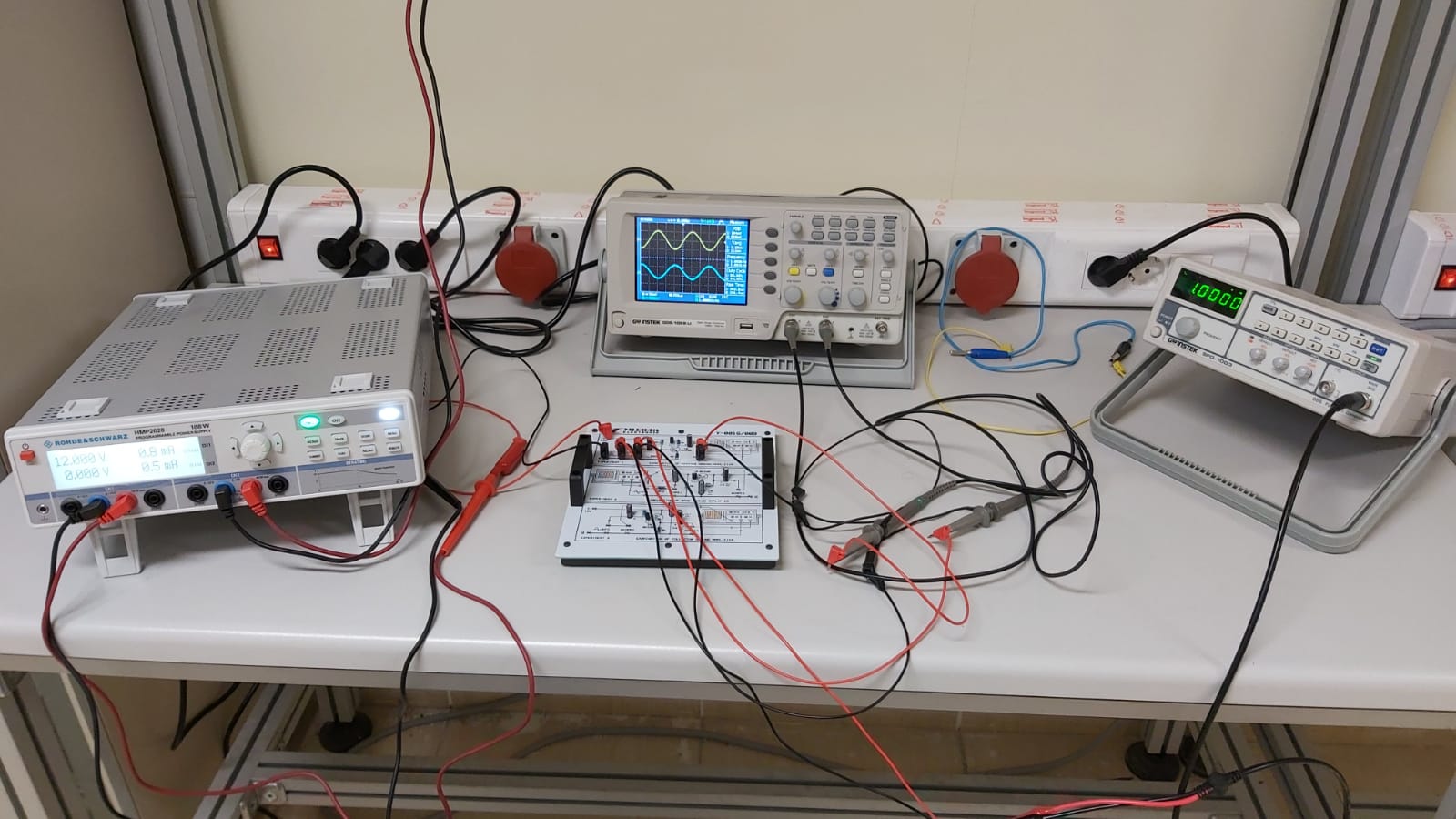 Şekil 3.1 Vestibulum dapibus, ipsum id sollicitudin auctor, velit turpis condimentum nulla, ut vestibulum ipsum dolor non ipsum morbi semper felis neque, in vulputate arcu hendrerit aLorem ipsum dolor sit amet, consectetur adipiscing elit. In libero lorem, pulvinar sit amet libero ac, pharetra lacinia est. Vestibulum dapibus, ipsum id sollicitudin auctor, velit turpis condimentum nulla, ut vestibulum ipsum dolor non ipsum. Morbi semper felis neque, in vulputate arcu hendrerit a. Quisque ac justo congue risus ullamcorper commodo a quis leo. Nullam in neque eget dui pulvinar vulputate eget eget purus. Nulla in leo quis libero posuere auctor. Sed tempus id lacus sed venenatis. Praesent lacinia tortor neque, sed pellentesque nibh mollis sit amet. Fusce malesuada eleifend mauris non feugiat. Mauris at lorem vel dui imperdiet rhoncus.Yöntem 1Lorem ipsum dolor sit amet, consectetur adipiscing elit. In libero lorem, pulvinar sit amet libero ac, pharetra lacinia est. Vestibulum dapibus, ipsum id sollicitudin auctor, velit turpis condimentum nulla, ut vestibulum ipsum dolor non ipsum. Morbi semper felis neque, in vulputate arcu hendrerit a. Quisque ac justo congue risus ullamcorper commodo a quis leo. Nullam in neque eget dui pulvinar vulputate eget eget purus. Nulla in leo quis libero posuere auctor. Sed tempus id lacus sed venenatis. Praesent lacinia tortor neque, sed pellentesque nibh mollis sit amet. Fusce malesuada eleifend mauris non feugiat. Mauris at lorem vel dui imperdiet rhoncus (Şekil 3.2).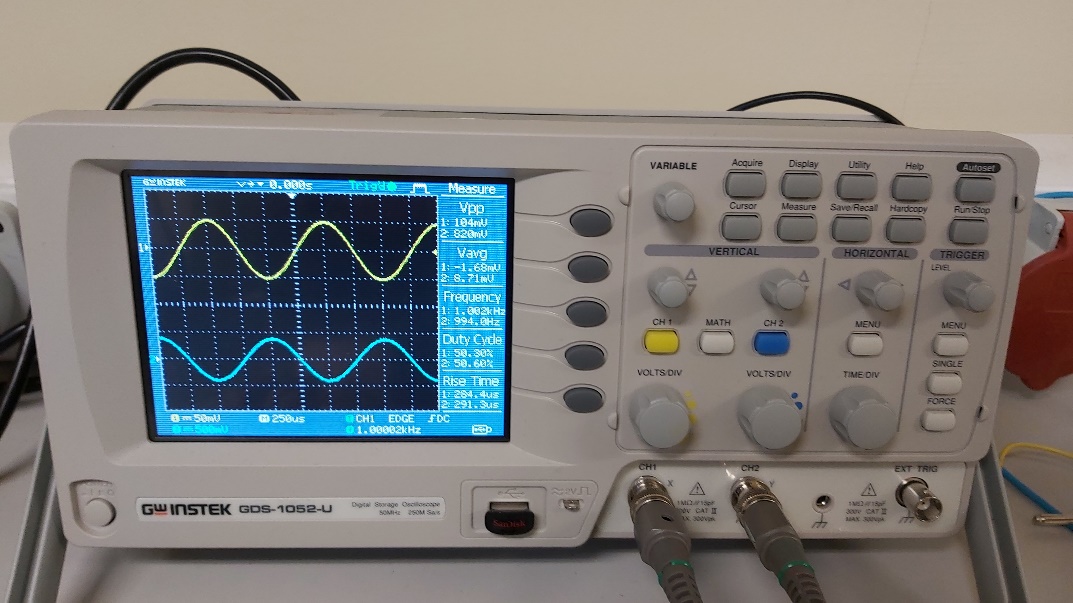 Şekil 3.2 Quisque ac justo congue risus ullamcorper commodo a quis leoYöntem 2Lorem ipsum dolor sit amet, consectetur adipiscing elit. In libero lorem, pulvinar sit amet libero ac, pharetra lacinia est. Vestibulum dapibus, ipsum id sollicitudin auctor, velit turpis condimentum nulla, ut vestibulum ipsum dolor non ipsum. Morbi semper felis neque, in vulputate arcu hendrerit a. Quisque ac justo congue risus ullamcorper commodo a quis leo. Nullam in neque eget dui pulvinar vulputate eget eget purus. Nulla in leo quis libero posuere auctor. Sed tempus id lacus sed venenatis. Yöntemlerin Karşılaştırılması ve Seçimi Lorem ipsum dolor sit amet, consectetur adipiscing elit. In libero lorem, pulvinar sit amet libero ac, pharetra lacinia est. Vestibulum dapibus, ipsum id sollicitudin auctor, velit turpis condimentum nulla, ut vestibulum ipsum dolor non ipsum. Morbi semper felis neque, in vulputate arcu hendrerit a. Quisque ac justo congue risus ullamcorper commodo a quis leo. Nullam in neque eget dui pulvinar vulputate eget eget purus. Nulla in leo quis libero posuere auctor. Sed tempus id lacus sed venenatis. Praesent lacinia tortor neque, sed pellentesque nibh mollis sit amet. Fusce malesuada eleifend mauris non feugiat. Mauris at lorem vel dui imperdiet rhoncus.Lorem ipsum dolor sit amet, consectetur adipiscing elit. In libero lorem, pulvinar sit amet libero ac, pharetra lacinia est. Vestibulum dapibus, ipsum id sollicitudin auctor, velit turpis condimentum nulla, ut vestibulum ipsum dolor non ipsum. Morbi semper felis neque, in vulputate arcu hendrerit a. Quisque ac justo congue risus ullamcorper commodo a quis leo. Nullam in neque eget dui pulvinar vulputate eget eget purus. Nulla in leo quis libero posuere auctor. Sed tempus id lacus sed venenatis. Praesent lacinia tortor neque, sed pellentesque nibh mollis sit amet. Fusce malesuada eleifend mauris non feugiat. Mauris at lorem vel dui imperdiet rhoncus.Sentez AdımlarıLorem ipsum dolor sit amet, consectetur adipiscing elit. In libero lorem, pulvinar sit amet libero ac, pharetra lacinia est. Vestibulum dapibus, ipsum id sollicitudin auctor, velit turpis condimentum nulla, ut vestibulum ipsum dolor non ipsum. Morbi semper felis neque, in vulputate arcu hendrerit a. Quisque ac justo congue risus ullamcorper commodo a quis leo. Nullam in neque eget dui pulvinar vulputate eget eget purus. Nulla in leo quis libero posuere auctor. Sed tempus id lacus sed venenatis. Praesent lacinia tortor neque, sed pellentesque nibh mollis sit amet. Fusce malesuada eleifend mauris non feugiat. Mauris at lorem vel dui imperdiet rhoncus.BULGULAR VE TARTIŞMALorem ipsum dolor sit amet, consectetur adipiscing elit. In libero lorem, pulvinar sit amet libero ac, pharetra lacinia est. Vestibulum dapibus, ipsum id sollicitudin auctor, velit turpis condimentum nulla, ut vestibulum ipsum dolor non ipsum. Morbi semper felis neque, in vulputate arcu hendrerit a. Quisque ac justo congue risus ullamcorper commodo a quis leo. Nullam in neque eget dui pulvinar vulputate eget eget purus. Nulla in leo quis libero posuere auctor. Sed tempus id lacus sed venenatis. Praesent lacinia tortor neque, sed pellentesque nibh mollis sit amet. Fusce malesuada eleifend mauris non feugiat. Mauris at lorem vel dui imperdiet rhoncus.Çizelge 4.1’de özetlenen konu, lorem ipsum dolor sit amet, consectetur adipiscing elit. In libero lorem, pulvinar sit amet libero ac, pharetra lacinia est. Vestibulum dapibus, ipsum id sollicitudin auctor, velit turpis condimentum nulla, ut vestibulum ipsum dolor non ipsum. Morbi semper felis neque, in vulputate arcu hendrerit a. Quisque ac justo congue risus ullamcorper commodo a quis leo. Nullam in neque eget dui pulvinar vulputate eget eget purus. Nulla in leo quis libero posuere auctor. Sed tempus id lacus sed venenatis. Praesent lacinia tortor neque, sed pellentesque nibh mollis sit amet. Fusce malesuada eleifend mauris non feugiat. Mauris at lorem vel dui imperdiet rhoncus.Lorem ipsum dolor sit amet, consectetur adipiscing elit. In libero lorem, pulvinar sit amet libero ac, pharetra lacinia est. Vestibulum dapibus, ipsum id sollicitudin auctor, velit turpis condimentum nulla, ut vestibulum ipsum dolor non ipsum. Morbi semper felis neque, in vulputate arcu hendrerit a. Quisque ac justo congue risus ullamcorper commodo a quis leo. Nullam in neque eget dui pulvinar vulputate eget eget purus. Nulla in leo quis libero posuere auctor. Sed tempus id lacus sed venenatis. Praesent lacinia tortor neque, sed pellentesque nibh mollis sit amet. Fusce malesuada eleifend mauris non feugiat. Mauris at lorem vel dui imperdiet rhoncus. (Çizelge 4.1). Çizelge 4.1 Quisque ac justo congue risus ullamcorper commodo a quis leo (Yetis ve Capar 2018)SONUÇ VE ÖNERİLER Lorem ipsum dolor sit amet, consectetur adipiscing elit. In libero lorem, pulvinar sit amet libero ac, pharetra lacinia est. Vestibulum dapibus, ipsum id sollicitudin auctor, velit turpis condimentum nulla, ut vestibulum ipsum dolor non ipsum. Morbi semper felis neque, in vulputate arcu hendrerit a. Quisque ac justo congue risus ullamcorper commodo a quis leo. Nullam in neque eget dui pulvinar vulputate eget eget purus. Nulla in leo quis libero posuere auctor. Sed tempus id lacus sed venenatis. Praesent lacinia tortor neque, sed pellentesque nibh mollis sit amet. Fusce malesuada eleifend mauris non feugiat. Mauris at lorem vel dui imperdiet rhoncus.Denklem (5.1) göstermektedir ki, lorem ipsum dolor sit amet, consectetur adipiscing elit. In libero lorem, pulvinar sit amet libero ac, pharetra lacinia est. 		(5.1)Vestibulum dapibus, ipsum id sollicitudin auctor, velit turpis condimentum nulla, ut vestibulum ipsum dolor non ipsum. Morbi semper felis neque, in vulputate arcu hendrerit a. Quisque ac justo congue risus ullamcorper commodo a quis leo. Nullam in neque eget dui pulvinar vulputate eget eget purus. Nulla in leo quis libero posuere auctor. Sed tempus id lacus sed venenatis. Praesent lacinia tortor neque, sed pellentesque nibh mollis sit amet. Fusce malesuada eleifend mauris non feugiat. Mauris at lorem vel dui imperdiet rhoncus.KAYNAKLARErdik, E. ve Sarıkaya, Y. 1997. Temel üniversite kimyası, Cilt I. Gazi Büro Yayınları, 738 sayfa, Ankara. (Kitap için örnek)Castillo, E., Marty, A., Condoret, J. S. and Combes, D. 1996. Enzymatic catalysis in nonconventional media using high polar molecules as substrates, In: Annals of the New York Academy of Science. Dordick, J. S. and Russell, A.J. (eds), The NewYork Academy of Science, pp. 206-211, New York. (Kitapta bölüm için örnek)Front, M. F. and Ross, J. V. US 4678–653, 1985. (Patent için örnek)Habulin, M. and Knez, Ž. 2001a. Activity and stability of lipases from different sources in supercritical carbon dioxide and near-critical propane. J. Chem. Technol. Biotechnol., 76: 1260-1266. (Dergi için örnek)Habulin, M. and Knez, Z. 2001b. Pressure stability of lipases and their use in different systems.  Acta. Chim. Slov., 48: 521-532. (Dergi için örnek)Derwing, T. M., Rossiter, M. J., & Munro, M. J. 2002. Teaching native speakers to listen to foreign-accented speech. Journal of Multilingual and Multicultural Development, 23(4): 245-259. (Dergi için örnek)Castillo, E., Marty, A., Condoret, J. S. and Combes, D. 1996. Enzymatic catalysis in nonconventional media using high polar molecules as substrates, In: Annals of the New York Academy of Science. Dordick, J. S. and Russell, A.J. (eds), The NewYork Academy of Science, pp. 206-211, New York. (Sempozyum veya Konferans için örnek)NOVO NORDISK, 2003. Web sitesi. http://www.novo.dk. Erişim Tarihi: 05.08.2021. (İnternet kaynağı için örnek)Öztürk, F. 1997. Kırıkkale ve Tuzgölü arasındaki bölgenin manyetik ve gravite anomalilerinin incelenmesi. Yüksek Lisans Tezi, Ankara Üniversitesi, 78 sayfa, Ankara. (Tez için örnek)EKLEREK 1. Lorem ipsum dolor sit amet, consectetur adipiscing elitEK 2. In libero lorem, pulvinar sit amet libero ac, pharetra lacinia estEK 1. Lorem ipsum dolor sit amet, consectetur adipiscing elitEK 2. In libero lorem, pulvinar sit amet libero ac, pharetra lacinia estBLA BLABLABLA BLABLA BLA BLABla bla bla132.326,67110.112,622,4Bla bla bla176.182,30160.477,301,72Bla bla bla22.870,1914.318,340,94Bla bla bla27.687,6425.463,620,24Bla bla bla25.364,2621.458,850,43Bla bla bla358.434,19354.436,000,44Bla bla bla67.941,6054.509,691,47Bla bla bla17.481,5714.173,090,36BLA BLABLABLA BLABLA BLA BLABLA BLABLA BLABLA BLABLA BLABLA BLABLA BLABLA BLABLA BLABLA BLABLA BLABLA BLABLA BLABLA BLABLA BLABLA BLABLA BLABLA BLABLA BLABLA BLABLA BLABLA BLABLA BLABLA BLABLA BLABLA BLABLA BLABLA BLABLA BLABLA BLABLA BLABLA BLABLA BLABLA BLABLA BLABLA BLABLA BLABLA BLABLA BLABLA BLABLA BLABLA BLABLA BLABLA BLABLA BLABLA BLABLA BLABLA BLABLA BLABLA BLABLA BLABLA BLABLA BLABLA BLABLA BLABLA BLABLA BLABLA BLABLA BLABLA BLABLA BLABLA BLABLABLA BLABLA BLA BLABLA BLABLA BLABLA BLABLA BLABLA BLABLA BLABLA BLABLA BLABLA BLABLA BLABLA BLABLA BLABLA BLABLA BLABLA BLABLA BLABLA BLABLABLA BLABLA BLABLA BLABLA BLABLA BLABLABla bla bla132.326,67110.112,62110.112,62110.112,62110.112,62110.112,622,4Bla bla bla176.182,30160.477,30160.477,30160.477,30160.477,30160.477,301,72Bla bla bla22.870,1914.318,3414.318,3414.318,3414.318,3414.318,340,94Bla bla bla27.687,6425.463,6225.463,6225.463,6225.463,6225.463,620,24Bla bla bla25.364,2621.458,8521.458,8521.458,8521.458,8521.458,850,43Bla bla bla358.434,19354.436,00354.436,00354.436,00354.436,00354.436,000,44Bla bla bla67.941,6054.509,6954.509,6954.509,6954.509,6954.509,691,47Bla bla bla358.434,19354.436,00354.436,00354.436,00354.436,00354.436,000,44Bla bla bla67.941,6054.509,6954.509,6954.509,6954.509,6954.509,691,47Bla bla bla358.434,19354.436,00354.436,00354.436,00354.436,00354.436,000,44Bla bla bla67.941,6054.509,6954.509,6954.509,6954.509,6954.509,691,47Bla bla bla358.434,19354.436,00354.436,00354.436,00354.436,00354.436,000,44Bla bla bla67.941,6054.509,6954.509,6954.509,6954.509,6954.509,691,47Bla bla bla358.434,19354.436,00354.436,00354.436,00354.436,00354.436,000,44Bla bla bla67.941,6054.509,6954.509,6954.509,6954.509,6954.509,691,47Bla bla bla358.434,19354.436,00354.436,00354.436,00354.436,00354.436,000,44Bla bla bla67.941,6054.509,6954.509,6954.509,6954.509,6954.509,691,47Bla bla bla358.434,19354.436,00354.436,00354.436,00354.436,00354.436,000,44Bla bla bla67.941,6054.509,6954.509,6954.509,6954.509,6954.509,691,47Bla bla bla17.481,5714.173,0914.173,0914.173,0914.173,0914.173,090,36